Material RevisionChange of School Location/New School Facility ApplicationPlease note, schools in Year 1 of operation do not need to submit a Material Revision but will need to meet/submit the requirements as listed. Material Revision Summary In 2-pages or less, please describe the following:reason/rationale for changing the school locationschool/neighborhood community engagement regarding the new school locationfinancial costs of the project and the resources available to fulfill theseDistrict Required LanguagePlease include the following language within the material revision of the “Facilities Plan” portion of the charter petition. Please submit a redlined version AND final version of the material revision pertinent to the “Facilities Plan” only.“[INSERT SCHOOL NAME] shall occupy facilities that comply with the Asbestos requirement as cited in the Asbestos Hazard Emergency Response Act (AHERA), 40CFR part 763.  AHERA requires that any building leased or acquired that is to be used as a school or administrative building shall maintain an asbestos management plan.”“If [INSERT SCHOOL NAME] fails to submit a certificate of occupancy or other valid documentation to the District verifying that the intended facility in which the school will operate complies with Education Code Section 47610, not less than 30 days before the school is scheduled to begin operation pursuant to the first year of this renewal term, it may not commence operations unless an exception is made by the Office of Charter Schools and/or the local planning department or equivalent agency.  If [INSERT SCHOOL NAME] moves or expands to another facility during the term of this charter, [INSERT SCHOOL NAME] shall provide a certificate of occupancy or other valid documentation to the District verifying that the intended facility in which the school will operate complies with Education Code Section 47610, to the District for each facility at least 30 days before school is scheduled to begin operations in the facility or facilities.  [INSERT SCHOOL NAME] shall not begin operation in any location for which it has failed to timely provide a certificate of occupancy to the District, unless an exception is made by the Office of Charter Schools and/or the local planning department or equivalent agency. Not withstanding any language to the contrary in this charter, the interpretation, application, and enforcement of this provision are not subject to the Dispute Resolution Process.”[INSERT SCHOOL NAME] will provide the following evidence that the facility complies with the following legal requirements prior to occupying the property*:-	Zoning:  The location of the school meets local zoning requirements.-	Building Code:  Each building on the site meets applicable building code requirements.-	The charter school has considered and met all requirements of the California Environmental Quality 	Act (i.e. proof of Environmental Review).-	The proposed site has adequate classroom space, non-classroom space and specialized teaching space 	for the enrollment levels to be housed at the site.-       	Compliance with California Department of Education regulations regarding safety factors for school 	site, including proximity to airports, high-voltage power lines, hazardous air emissions, railroads, high-	pressure natural gas lines, gasoline lines, pressurized sewer lines and other high-pressure water 	pipelines, propane tanks, noise, major roadways, geological studies and soils analysis, traffic safety,and safe routes to the school.[INSERT SCHOOL NAME] will schedule a walk-through of the new facility with the Office of Charter Schools to take place at last two weeks in advance of the proposed date of student occupancy.  The following check-list items will be fulfilled (see next page).*Please note, all schools should refer to and comply with all of the regulations listed on the CDE website. To download the CDE's School Site Selection Checklist, click here. Pre‐Opening Site Walkthrough ChecklistThis tool is intended to be used by the Office of Charter Schools and charter schools who are moving into a facility for the first time, to ensure that the facility is appropriate for the educational program of the school and the health and safety of the students.It is the expectation of the Office of Charter Schools to conduct a pre‐opening site walk‐through within two weeks prior to the first day of school.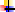 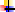 Any issues or concerns which surface during the course of the walkthrough that require official notice to the school, will receive a separate letter from the Office of Charter Schools to that affect.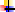 Otherwise, information noted in this document is intended to provide guidance and support to schools prior to opening.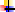 School Name:	Contact: 	 Location:		 Date of Walkthrough: 		 Participants:		Facilities Plan Material RevisionSubmission ProcessThe charter school shall submit three (3) hard copies and one (1) electronic copy of the following documents at a regularly scheduled board meeting:completed applicationmaterial revision summary (2 pages or less)redlined AND final version of the “Facilities Plan” portion of the petition ONLY; to include the “Required Text and Assurances” listed in the application, as well as taking into consideration the elements of evaluation (see evaluation tool below).Within 30 days of the material revision being submitted, a public hearing will be scheduled where a school representative will make a brief presentation to the OUSD Board of Education (BOE). Within 60 days of the material revision being submitted, a decision will be made by the OUSD BOE at a regularly scheduled board meeting.Facilities Plan Evaluation ToolNon-district facility A description of the plan for using a non-district facility excels if it has the following characteristics:Informed assessment of school’s facility needs;Estimated costs for facility based on research and evidence;Adequate budget for facility costs including renovation, rent, maintenance and utilities; Identified funding sources for facility; andAn assurance of legal compliance (CA Environmental Quality Act, health and safety, ADA, and applicable building codes);If the school site location has yet to be determined, please include the following additional information:A description of potential sites including location, size and resources;Informed analysis of the viability of potential sites; and A schedule for securing a facility including the person responsible for implementation Facility Plan: Name of SchoolGrades ServedCurrent Address New AddressProposed Occupancy DateGeneral ConsiderationsCommentsFacilities are sufficient to accommodateestimated student enrollment and to carry out the curricular and instruction program envisioned in the charter. Yes	 NoSite has adequate space for the supportservices the school intends to provide to its students (i.e. nurse, counselors, tutors, after‐school programs, etc.).         Yes          NoFacilities include cafeteria or other suitablespace for students to eat meals. Yes	NoBuilding placement is compatible (i.e. musicroom is not next to library).Yes	NoFacilities are generally conducive to alearning environment.Yes	NoGeneral ConsiderationsCommentsSite is away from freeways, railways, flightpatterns, excessive noise, obnoxious odors, toxic conditions, electromagnetic fields, earthquake faults, flood zones.         Yes          NoSite has good access and dispersal roads. Yes	NoSite has separate bus loading, parkingareas, and parent drop off areas.Yes	NoFacilities operation permits and certificates,including evidence of inspection by a structural engineer, fire marshal and occupancy certificates, zoning variances, building permits, etc. have been secured.Yes	NoFacilities are sufficient to accommodate theadministrative and business functions, including the storage of student and other records, reports, and documents.         Yes          NoFacilities meet requirements of theAmericans with Disabilities Act, including (1) accessible routes from outside the school to the entry and from the school entry to all other buildings, and (2) stairs, ramps, toilets and signage that meet accessibility standards. * Yes	No* Likely to be met as a result of CO issuanceSite and facilities are situated to minimizestudent contact with adults who do not have appropriate clearances as required by Education Code Section 44237.Yes	NoRelocatable facilities are single story andmeet local seismic safety requirements.Yes	NoSite has appropriate security (i.e. fencing,adequate lighting, alarms, etc.).Yes	NoFacilities are clean, sanitary, and free fromconditions that would create a fire, or other hazard.Yes	NoBuilding ExteriorCommentsFacilities are generally free of chippedpaint, cracked floors, uneven surfaces, mold and evidence of leaks.         Yes          NoSidewalks, driveways, and outdoor playareas are relatively free of cracks and uneven surfaces, and are good repair.Yes	NoPerimeter fences are installed as necessaryand are in good repair.Yes	NoGraffiti or other signs of vandalism to thebuilding are absent.Yes	NoSchool exterior needs minimal cosmeticrepairs, painting, or additional lighting.Yes	NoWindows and doors are intact and in goodrepair.Yes	NoExterior stairs or handrails are in goodrepair.Yes	NoExits to buildings are free of obstructions.Yes	NoSignage is adequate for traffic flow and fordirections to school offices.Yes	NoTrees and vegetation provide a clear viewof the school; places to hide or to gain authorized access to the building are minimized.Yes	NoSchool site is substantially free of litter andclutter.Yes	NoInterior Entrances, Corridors, andStairsCommentsHeating and ventilation systems areadequate for the size of the building and numbers of students. *Yes	   No* Likely to be met as a result of CO issuanceElectrical system has no major codeviolations. *Yes	No* Likely to be met as a result of CO issuanceFire alarm system meets applicable locallife safety codes; appropriate fire extinguishers exist in the building(s) and inspections are up to date. *Yes	No* Likely to be met as a result of CO issuanceInterior Entrances, Corridors, andStairsCommentsRestrooms are conveniently located andaccessible to students; toilets are clean and operable.Yes	NoBracing of overhead light fixtures, heatingand air conditioning vents, etc. comply with local ordinances. *Yes	No* Likely to be met as a result of CO issuanceLighting, including night time lighting, issufficient for the educational activities being conducted at the site.Yes	NoFloors, walls, and ceilings are clean; ceilingtiles are all intact.Yes	NoHalls and stairs are adequately lighted.Yes	NoExit doors, including emergency exits, arefree of clutter and readily accessible; doors are secure to prevent intruders into the building.Yes	NoInterior is free of other hazards that couldendanger student safety.Yes	NoClassroomsCommentsClassroom size and layout are related tofunctions that will be performed in them (i.e. science and computer laboratories, special education, locker rooms, gyms, etc.).Yes	NoDesks, tables, and chairs are in good repair.Yes	NoSpace is provided to secure computers andother expensive electronic devices.Yes	NoBookcases, racks, fixtures, etc. areadequately anchored to adjacent structures.Yes	NoGas, electrical, and water outlets andappliances are in good repair.Yes	NoClassrooms have adequate lighting.        Yes	NoClassrooms are visible to teachers at alltimes; classroom layout is conducive to quick evacuation.Yes	NoAdditional CommentsCommentsInadequateApproachesMeetsExcels